2019 m. rugsėjo 20 dieną vyko akcija skirta Tarptautinei dienai be automobilio „Mankštink kojas, kvėpuok švaresniu oru“. Ryte vaikučiai atvyko su paspirtukais, dviračiais ar tiesiog linksmai žingsniuodami. Aktų salėje kartu su šuniuku Amsiumi mankštinosi, o vėliau grupių „Boružėlės“ ir „Kodėlčiukai“ vaikai vyko į Gegužių progimnazijos stadioną, kuriame kvėpuodami grynu oru, džiaugdamiesi saulutės spinduliais, kas sparčiai žingsniuodami, o kas važiuodami paspirtukais, dviračiais apvažiavo 3 ratus. Visi džiaugėsi kartu aktyviai leisdami laiką, stiprindami sveikatą bei saugodami gamtą :)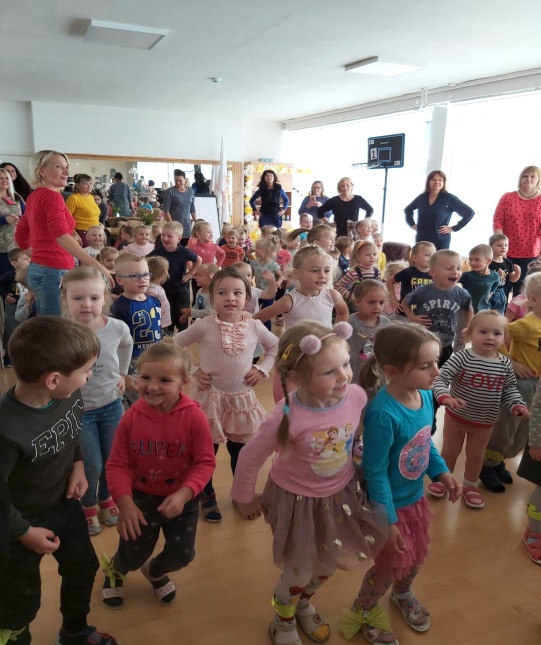 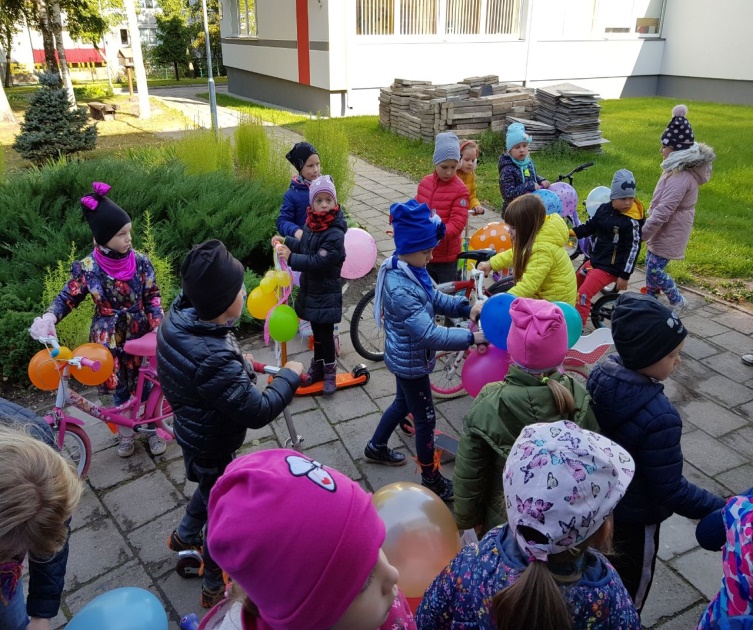 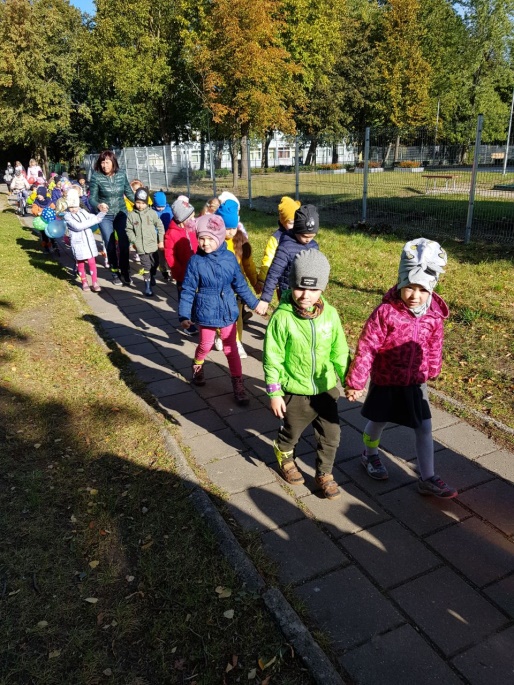 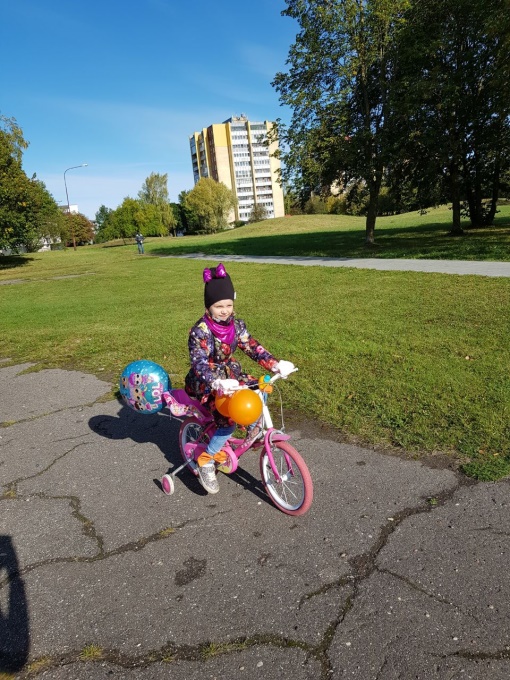 